Worldwide Online Ad Spend to Reach $590B this YearGlobal digital advertising spend rose 7.1% last year to $532 billion, boosted by the presidential election and sporting events such as the Olympics, according to IHS Markit. The research company estimates that online ad revenue will increase 11.1% to hit $590 billion in 2017, with the biggest growth coming from Africa, the Middle East and Asia Pacific.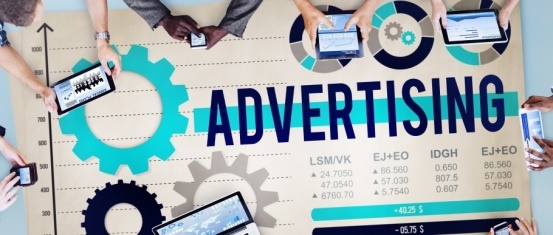 MediaPost Communications 1/2/17http://www.mediapost.com/publications/article/292082/global-advertising-revenue-reached-532-billion-in.htmlImage source:I http://commexis.com/wp-content/uploads/2015/12/Digital-Advertising-Spend-2016_910x387_acf_cropped.jpg